Konkurs plastyczny „Co by tu przeczytać?”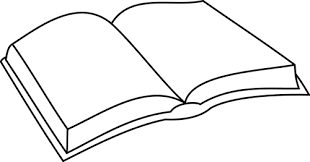 Dla klas 1-3Regulamin konkursu:Praca plastyczna musi dotyczyć książki dostępnej w bibliotece szkolnej.Cel: Wykonanie pracy plastycznej zachęcającej kolegów i koleżanki ze szkoły do przeczytania polecanej przez uczestnika książki.Format: A-4.Elementy oceniane, obowiązkowo umieszczone na pracy:- tytuł książki,- własnoręczna ilustracja dotycząca książki (ilustracją może być, np. portret bohatera, wybrana scena z książki).Technika: dowolna (farby, kredki, wyklejanki, itp.).W konkursie mogą wziąć udział prace stworzone przez uczniów samodzielnie. Każdy uczeń może zgłosić do konkursu tylko jedną pracę.Po konkursie prace stają się własnością biblioteki.Podpisane prace należy przynieść do biblioteki szkolnej do 30.10.2019 r. Zapisy i szczegóły w bibliotece szkolnej